            ҠАРАР                                                                         РЕШЕНИЕ                                                                                  «02» июнь 2023 йыл                   №131                   «02» июня  2023 года         «Об отмене Решения совета сельского поселения Акмурунский сельсовет муниципального района Баймакский район Республики Башкортостан»        Руководствуясь п.п. 1,2 ст.51 ФЗ «Об общих принципах организации местного самоуправления в Российской Федерации» от 06.10.2003 г. №131-ФЗ, Уставом сельского поселения Акмурунский сельсовет муниципального района Баймакский район Республики Башкортостан, Совет сельского поселения Акмурунский сельсовет муниципального района Баймакский район Республики Башкортостан РЕШИЛ:Признать утратившим силу решение Совета сельского поселения Акмурунский сельсовет  муниципального района Баймакский район №198 от 20.04.2015 года «Об утверждении положения о добровольной народной дружине сельского поселения Акмурунский сельсовет муниципального района Баймакский район Республики Башкортостан».2. Решение подлежит опубликованию (обнародованию) на информационном стенде Администрации сельского поселения Акмурунский сельсовет муниципального района Баймакский район Республики Башкортостан по адресу: РБ, Баймакский район, с.Акмурун, ул.Ленина, д. 41,  размещению на официальном сайте сельского поселения Акмурунский сельсовет муниципального района Баймакский район Республики Башкортостан по адресу https://www.akmurun.ru. Председатель Совета   сельского поселения Акмурунский сельсовет                                                   муниципального района Баймакский район  Республики Башкортостан                                                                     М.А.АбубакировБашҠортостан республикаҺЫБаймаК  районы муниципальРайонының  АҠМОРОН ауылСоветы ауыл биләмәһе СОВЕТЫРЕСПУБЛИКА БАШКОРТОСТАН СОВЕТ сельского поселения                   АКМУРУНСКИЙ  сельсовет муниципального района Баймакский районБашҠортостан республикаҺЫБаймаК  районы муниципальРайонының  АҠМОРОН ауылСоветы ауыл биләмәһе СОВЕТЫ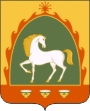 РЕСПУБЛИКА БАШКОРТОСТАН СОВЕТ сельского поселения                   АКМУРУНСКИЙ  сельсовет муниципального района Баймакский район     453676, Башҡортостан Республикаһы, Баймаҡ районы,                       Аҡморон ауылы, Ленин урамы, 41                           тел. 8(34751) 4-33-67     453676, Башҡортостан Республикаһы, Баймаҡ районы,                       Аҡморон ауылы, Ленин урамы, 41                           тел. 8(34751) 4-33-67         453676, Республика Башкортостан, Баймакский район,                           с.Акмурун,  ул. Ленина, 41                           тел. 8(34751) 4-33-67         453676, Республика Башкортостан, Баймакский район,                           с.Акмурун,  ул. Ленина, 41                           тел. 8(34751) 4-33-67